МИНИСТЕРСТВО ВНУТРЕННИХ ДЕЛ РОССИЙСКОЙ ФЕДЕРАЦИИФЕДЕРАЛЬНОЕ ГОСУДАРСТВЕННОЕ КАЗЕННОЕ ОБРАЗОВАТЕЛЬНОЕ УЧРЕЖДЕНИЕ ВЫСШЕГО ОБРАЗОВАНИЯ«МОСКОВСКИЙ УНИВЕРСИТЕТ МВД РОССИИ ИМЕНИ В.Я. КИКОТЯ»Международный конкурс научных работ и проектов молодых исследователейНаучно-исследовательская работана тему«К вопросу исследования ценностных ориентаций как фактора асоциального и антисоциального поведения современных подростков»Москва – 2020ВВЕДЕНИЕПроблема изучения ценностных ориентаций, точно также как моральных и социальных норм обуславливающих позицию личности по отношению к действительности является главной в нынешней науке.Выделяя молодёжь, как общественную категорию, учёные исследователи старались выделять высоконравственные постулаты существования предоставленной категории людей, их позиции по появлениям социальной жизни, свойственные черты социализации и воспитания, жизнедеятельности общества.Актуальность и необходимость данной темы определяется тем, что в нынешнее время вровень с положительными переменами в обществе проходят и процессы с негативными установками – перемена уклада образа жизнедеятельности людей, расширение общественной дифференциации, ужесточение конфликтности и безнравственности, повышение количества семей «группы риска».Подростки, как малая социальная группа, ощущают на себе давление с навязываемых поведенческих догматов, стратегических жизненнх целей и общих мировоззренческих ориентиров. Непростая «конфронтация» растущего поколения вылилась во внезапное повышение количества подростков с асоциальным поведением, подростки на максимальном уровне восприимчивы к деструктивным внешним воздействиям. Современные подростки родились в эпоху интеренета и смартфонов, и поэтому воспринимают информацию по-другому. Как минимум не так , как их родители. Непосредственно по этой причине, актуальность изучения определена потребностью исследования ценностных ориентаций современных подростков, и в тоже время разработки представлений по совершенствованию девиантного поведения.Асоциальное поведение подростков считается значительной проблемой, и сформировавшаяся обстановка стимулирует к исследованию и разработке мер по совершенствованию профилактики асоциального и антисоциального поведения подростков.Степень научной разработанности проблемы. Ценностные ориентации как фактор асоциального и антисоциального поведения современных подростков рассматривается как непростое явление, поэтому изучение данной проблемы имеет разноплановый и междисциплинарный характер. Объект исследования: современные подростки с асоциальным и антисоциальным поведением.Предмет исследования: ценностные ориентации как фактор асоциального и антисоциального поведения современных подростков.Цель работы: установить влияние асоциального и антисоциального поведения подростков на развитие ценностных ориентаций подростков, разработать программу мероприятий направленных на профилактику асоциального поведения.При выполнении научно-исследовательской работы были поставлены следующие задачи:1.Изучить понятие и источники формирования ценностных ориентаций личности.2.Рассмотреть психолого-педагогические аспекты проблемы поведения современных подростков.3.Исследовать особенности ценностных ориентаций подростков с асоциальным и антисоциальным поведением.4.Разработать программу мероприятий направленных на профилактику асоциального поведения.Методологическая основа: теоретический анализ научно-методической литературы и интерент источников по теме исследования, обобщение, сравнение, педагогичский эксперимент, тестирование.Практическая значимость для ОВД: данная тема имеет важную значимость для подразделений по делам несовершеннолетних, так как инпектора имеют тесное взаимодействие с категорией несовершеннолетних. Работая  с данной категорией, инспектор по делам несовершеннолетних обязан изучить причины фомирования асоциального и антисоциального поведения подростков и постараться устранить данное поведение. Помочь подростку сформировать положительные нравственные ценности и догматы поведения.Структура научно-исследовательской работы: состоит из введения, трёх глав, заключения, список библиографических источников, приложений.Глава 1. Теоретический анализосновных понятий: «ценностные ориентации», «ценностные отношения» и установки личности как субъекта образовательного процесса1.1.Теоретический анализ сущности и взаимосвязи понятий : «ценностные ориентации», «ценностные отношения» и установки личности как субъекта образовательного процессаЦенностные ориентации (далее ЦО), в настоящее время, отражают осознанное отношение человека к социальным реалиям, а также отношение к обществу. Особую важность обретает взаимосвязь ЦО с направленностью самого индивида. При этом концепция ЦО конкретизирует содержательную сторону ориентированности персоны, но кроме того считается базой её взглядов об окружающей человека реальности, его отношения как к окружающим, так и самому себу. Ценностные ориентации, необходимо отметить, выступают также как фильтр разграничения предметов для человека, при этом каждый из них имеет своб значимость. В настоящее время в науке понятие «ценностных ориентаций» соотнесено, с одной стороны, с ценностными эталонами группы, класса, социальной системы, а с другой стороны с мотивационно-ориентационной сферой личности. Иерархия ценностей у каждого человека индивидуальна. Ведь сочетание отношений и взаимосвязей безграничны. Наблюдение общественного формирования личности выполняется посредством отслеживания динамики индивидуального отношения к социальным нормам и общечеловеческим ценностям.В образовательном процессе педагогам очень сложно отследить нравственное становление подростка, так как в большинстве случаев подросток проявляет свои основные ориентиры и потребности только в экстремальной ситуации. Но необходимо учитывать и то, что данная ситуация не может служить окончательной проверкой, в связи с тем, что в такой ситуации у подростка очень часто происходит нарушение психологического состояния. Каждому педагогу, по нашему мнению, необходимо владеть способностью наблюдения и только тогда они смогут более точно и результативно отследить какие именно ценности преобладают у подростка, или группы подростков. В каких ситуациях, (независимо от того, экстремальные они или «обыденные») и как именно поступит подросток, и на что он будет ориентироваться.Актуальное значение имеет то, что в настоящее время жизненные ценности образовываются, в большинстве случаев, внезапно, или же под влиянием большого количества различных моментов. Значимость ценностного влияния на их становление минимальна. Есть различные понятия на соответствие целей воспитания актуальным жизненным установкам. К примеру, есть мнение, что желательным является соотношение целей воспитания реально функционирующей в обществе концепции ценностей. Становление личности в их духе и есть правильное разрешение проблем. Позволительно, собственно что аналогичная ситуация и слелала бы, в случае если формирующиеся внезапно жизненные ценности позитивно повлияли бы на всестороннее стеновление молодых людей, и на общественый прогресс в целом. Впрочем, к сожалению, подобной картины не выслеживается.Сказанное прежде дает возможность считать, что ЦО, усваиваемые в ходе развития зависят от того, в какой деятелньости находится человек. В данном случае мы исходим из возрастной периодизации Д.Б. Эльконина, которые считает психологическое развитие как смену этапов освоения предметной деятелньости, а также общения в целом.В подростковом возрасе в ходе общения с окружающими, индивид регулярно попадает в ситуации, где необходимо принятие им того или иного решения. Принятие правильного решения обозначает выбор из альтернативных вариантов. Появляется потребность проанализировать, а также дать оценку возможному варианту – основным способом в области установления собственных ЦО.Ценностное отношение имеет особый вид отношения. Благодаря формированию ценностного отношения сама система ЦО определяет неоднозначность личности, считается смысловым полем для её духовно – практической работы. ЦО рассматриваются как отношение значительного объекта сравнительно интересов и необходимостей субъекта. По своей сущности и важности отношение значимости будет являться более широким понятием. Ценнность отражается в ценностнм отношении как феномен.Теоретический аспект характеризует, что данные отношения считаются одной из ключевых конфигураций изучения человеком реальности. Так как формирование личности непоредственно сопряжено с формированием её ценностного сознания, а также её мировоззрения. Какой бы не был объект, он будет рссматриваться человеком в совокупности с его значимостью и сущностью. Реализация человека в мире – сложный процесс, в котором взаимодейсвуют гносеологические, также аксиологические компоненты его деятельности.ЦО и деятельность в совокупности образуют единое целое, и сущетсвуют благодаря установленной взаимосвязи между ЦО и ценностным сознанием. По-мнению С.Л. Рубинштейна сознание определяется реальными отношениями человека. По своей сущности ЦО подразумевают как свой объект, то что оценивается, так и субъект, тот кто оценивает. В теории ценности принципиальное значение имеет отличие между объективной и субъективной сторон ЦО.1.2.Понятие и источники формирования ценностных ориентаций личностиДеятельность индивида определена внутренним социально – важным отношением к находящейся вокруг действительности. Это отношение, проявляющееся в действиях, отношение к какому-либо предмету или деянию считается базой его восприятия реальности, или ЦО. Изменяя мир вокруг себя личность отталкивается от личных интересов и необходимостей, и в связи с этим создает вокруг себя конкретную область внимания (заинтересованности).Явления и объекты, которые задевают интересы человека, удовлетворяют их потребности, попадают в эту область и как-будто «намагничиваются», обретают привлекательность для людей, делаются объектами их интересов. Данные намагниченные объекты и явления, и есть ценности.ЦО влияют на мотивы деятельности человека, руководствуясь аспектами «правильности» либо «неправильности» этого действия. Всё разнообразие окружающей среды выступает в качестве «преﺍдметных ценностей» и измеряет хорошее или плохое. Существуют также «субъективные ценности»: требования, установки, условия, запреты и т.д. Это критерии и ориентиры деятельности человека.Ценностные ориентации человека, равно также как и разноплановое междисциплинарное представление, описываются в трудах разных учёных, с разных сторон. В определённых исследованиях понимание «ценностные ориентации» схоже с определениями, характеризующими мотивационно – потребностную или смысловую сферу.По мнению Е.И. Головахина «предметы потребностей, будучи осознанными личностью, становятся её основными жизеннными ценностями». При этом Ф.Е. Василюков подчеркивает, что предметы и мотивы не имеют значимости,так как преследуют «корысть», а ценности в свою очередь, осуществляют интегрирующую функцию. Д.А Леонтьев объективно подмечает, что ценности не ограничены моментом, нежели поребности, и в свою очередь, они «притегиваются извне».Можно прийти к выводу, что число ценностей намного меньше, нежели количество правил, зависящих от определённых ситуаций.Большая часть российских исследователей считают, что ценности определяют ключевые положения установки, имея большую субъективную значимость. ЦО как направляющая система охватывают наиболее широкую область проявлений инициативы личности, чем установки, связанные с биологическими потребностями. ЦО-определяют цель жизни личности, отражают то, что определяется для неё более важным и имеет какое-то личное значение. Внутренне принятие человеком осознанного смысла определяет значимое обстоятельство создания индивидуальных ценностей.Личностные ценности имеют признаки:-влияние ценностей отслеживается фактически в абсолютно всех феноменах общества, достойных исследованиях;-истоки ценностей отображают в культуре, мире и личности;-ценности имеют свою систему;-общее количество ценностей человека относительно невелико;-человек обладает одними и теми же ценностями, как и другие личности, но в разной степени.Концепция ЦО личности, исполняющая в то же время функции регуляции поведения и установления его цели, объединяющая индивидуальность и общественную сферу, представляется подобным эмоциональным органом. ЦО – это эмоциональный орган развития личности, который формируется и развивается самостоятельно.Двадцать первое столетие поставило задачу осмысления ценностей существования человека как первое место научного познания, ознаменовав новый период научного развития. При этом, ЦО личности считались наиболее значимым предметом изучения этики, философии, психологии и социологии.А.Г. Здравомыслов описывает ценностные ориентации как: «относительно стоﺍйкую,избирательную позицию личности к вещественным и духовным благам, которые рассматривают как объекты, цели и ресурсы для удовлетворения жизненных потребностей челﺍовека. В ценностных ориентациях накапливается жизненный опыт человека».Формирование ценностных ориентаций напрямую сопряжено с формированием индивидуальной направленнотси личности. Рассмотрев некоторое количество концепций двадцатого столетия, возможно обозначить, собственно что они открывают чувственную природу ценностей, с поддержкой вступления буквально схожих определений «ценностные ориентации личности» и «личностные ценности», которые выделяются лишь только отнесением ценностей к смысловой или же мотивационной отраслям.Ценности воздействуют на убеждения личности. Как составляющую личности ЦО предусматривают собой единство образов поведения, впечатлений. В разработке ценностных ориентаций содействует предшествующий навык человека. Психологической основой его ценностных ориентаций видется многообразное устройство интересов, идей, позиций, в следствие этого значения неустойчивы, и меняются в ходе детельности. Ценностная позиция по отношению к реальности представляется непростым, многоуровневым отношением.1.3. Структура ценностных ориентаций современных подростковВ настоящее время время молодежь является очень сложным субъектом, в силу своих психологических и эмоциональных качеств, которые расскывают их богатый «жизненный мир». Социализация молодёжи, в современном социуме, заключается в выборе актуальной для них позиции по жизне, при этом задействуются все сферы жизнедеятельности личности, непосредственно то, что и реализиуется в воспитании и обучении, а также реарганизации навыка старших поколений.Важными социально-психологическими регуляторами данной проблемы, а также одновременно и показаетлями конкретного статуса молодёжи в социуме означают ЦО, общественные общепризнанные мерки поведения, цели, а также нрав работы, потребности, специфичность проблем и т.д. Становление ЦО сегодняшнего молодого поколения – сложный, длительный процесс, собственно что подтвержается научным обоснованием психического и педагогического механизма, лежащего в их базе и критерий становления данных ориентаций.С конца 20 веков главным для молодёжи, в первую очередь, является профессиональный рост, материальное обеспечение (материальные ценности).В настоящее время, структура ЦО молодежи имеет значительные отличия. Связано это с тем, что происходит перенацелевание «вектора», а именно интереса внутренних ощущений на наружное восприятие. Также, необходимо ответить, что концепция ЦО  подразумевае передвижение от внешних эмоций к «рефлексии над поступками ума». Поэтому, можно отметить, что структура ценностных ориентаций молодежи сопряжена с той идеей, то что понимание молодого поколения находится равно как бы на «поверхности» нравственной жизнедеятельности молодежи, а их молодой «дух», достаточно просто переходит в наружную, или внутреннюю конфигурацию. В настоящее время в гуманитарных науках проблемы формирования ЦО молодёжи в ходе социализации, можно сказать, что больше запланированы, чем основательно проанализированыРассмотрев и изучив содержание значения понятия «ЦО», «ценностные отношения», «установки» личности современных подростков, я рассматриваю формирование их ЦО как одну из важнейщих составляющих струтуры личности, у которой будут свои определённый мотивы деятельности, социальная направленность. Исследование системы ценностных ориентаций личности особое значение играет в подростковом возрасте, так как именно в этот период происходит развитие ЦО, которые оказывают определённое воздействие на направленность личности, её активную социальную позицию.Глава 2. Ценностные ориентации как фактор поведения личности2.1. Психолого-педагогический анализ поведения современного подросткаРассматривая психолого-педагогический портрет современного подростка, необходимо учитывать специфику развития подростка, выбора мировоззренческих констант и моральных ориентиров поведения.Как отмечает в своих исследованиях Н.В. Шалыгина, что на формирование личности подростка огромное влияние оказывают как исторические и социальные события, так и технологические достижения, которые непосредственно изменяют условия и образ жизни современных подростков, способствуют появлению новых ценностных ориентиров. Я считаю, что формирование нового поколения происходит в то время, когда совершенствуются информационные технологии, связанные, в том числе, с созданием и массовым использованием социальных сетей, активным использованием Интернет-ресурсов.Необходимо отметить, что в современном мире чтение книг, у молодого поколения, заменяется общением в сети Интернет. При этом в свободном доступе каждый современный подросток может получить совершенно разную интересующую его информацию, без применения каких-либо умственных способностей, а просто «в один клик». К сожалению, в связи с тем, что большинство подростков перестают «правильно» использовать информационные источники с пользой для своего развития, они перестают логическо думать, у них теряется навык переработки информации, знания для них уже становятся не так важны, ведь они сосредотачивают свое внимание только на той ифнормации, которую нашли с помощью первой ссылки на просторах Интернета. При этом, в большистве слуаев эта та информация, которая кратко просто и кратко изложена и, главное, вызывает, сиюминутны интерес. Подросток начинает поверхностно мыслить. Всё выше сказанное, очень сильно влияет на дальнейшее поведение подростка и отношение его к окружающей действиетльности. В переходном возрасте у подростков происходит расширение круга общения, формируются позиции, вгляды, при этом каждый подросток старается себе найти того, на кого он будет ориентироваться, кто будет для него примером «подражания». Поведенческие характерные черты несовершеннолетнего определяются промежуточностью его положения. Это имеет место быть и в психике, для которой типичны внутренняя робость, неопределённость значения требований, враждебность, предрасположенность к последним точкам зрения и позициям. Конфликтность тем больше, чем разче различия между миром детства и миром взрослости.Зарубежные и отечественные исследование показывают, что психобиологические факторы, являются условием развития психических функций подростка, связаных с индивидуально-психологическими особенностями его характера мотивационной и эмоционально-волевой сферы подростка. При этом современная молодежь проявляет нежелание соответствовать общепринятым социальным нормам, нормам морали, что в большинстве случае является одной из детерминант формирования антисоциального поведения.Для подростков характерны противоположные качества психики: целеустремленность и настойчивость сочетаются с импульсивностью и неустойчивостью, повышением самоуверенности и категоричность в суждениях, сменяются слабостью и неуверенностью в себе, потребностью в общении – с желанием уединения, грубость граничит с застенчивостью и т.д. Большое влияние на современного подростка оказывает социальная среда обитания. Если социальная среда вовремя не отреагирует «быстрым возмездием» на неадекватное поведение подростка, то установка на «поиск приключений» закрепляется и превращается в черту характера. Асоциальный характер поведения современного подростка опасен тем, что формирует ценностные установки подростка и жизненные ориентации, формирует умения и навыки, которые свойственны этим поступкам и поведению.Значимые изменения  в подростковом возрасте происходят и в социально-психологическом статусе подростков. Подросток старается самостоятельно работать, у него расширяются социальные контакты, он освобождается от опеки взрослых, пытается самоутвердиться любой ценой.Подросток имеет потребность в общении, благодаря чему он активно расширяет круг общения и удовлетворяет интерес в получении новой информации, новых ощущений и апробации социальных ролей, а также приобретении нового опыта. Неудовлетворение основных потребностей ребёнка может привезти к антисоциальному поведению подростка, направленного против всего общества в целом, в том числе в виде протеста, а так же и явная агрессия против конкретных людей и групп, семьи, сверстников, учителей.На поведение подростка так же значительное воздействие оказывают акцентуированные черты характера. Акцентуации характера возникают в силу как действия биологических, так и социальных факторов, оказывающих влияние на подростка в период его развития и становления характера.Со стороны педагога необходимо наблюдение за поведением подростка, своевременное выявление его индивидуальных особенностей, в случае проявления антисоциального поведения необходимо выявить причины данного поведения, выбор средств педагогического воздействия и методов социально-педагогической поддержки подростка, коррекции его поведения.2.2. Асоциальное и антисоциальное поведение современных подростковВ результате преобразования социально-экономической среды в Российской Федерации к личности предъявляется больше определённых требований, но таким образом и к её социально-положительной интеграции в государстве. Данное условия важно и актуально для нынешнего молодого поколения, которое находится в условиях, где недостаточно ценностно-смыловых ориентаций. Важным условием для противодействия отрицательных условий окружающей среды является психологическое состояние, уровень социальной адаптации к трудностям, умение противостоять асоциальному поведению. В настоящее время проблема асоциального и антисоциально поведения многогранна, и имеет много аспектов, и на наш взгляд недостаточно разработана в российской педагогической науке.Под поведением личности понимаются совершённые действия индивидов, с какой именно последовательностью они осуществляют свои действия и как они затрагивают интересы других людей или общественных групп в целом.В.П. Кащенко считает, что нормальное поведение, нормальный характер и патологический характер между собой имеют в значительной степени увеличенная численность рубежей от здороовго к больному нраву. В связи с данными основаниями невозможно осуществить конкретные грани между «нормальным» и сложным нравом, который будет опровергать  все общественные общепризнанные мерки поведения.По данной причине, что отсутствует чёткое научное комментирование «человеческой нормы»,в большинстве случаев общество воспринимает за это что-то обычное, нередко применяющее значение. Вполне вероятно отметить и то, что данное обычное поведение станет изменяться в связи с изменениями общественных общепринятых мерок. При этом общепризнанные нормы считаются начальными для исследования любого отклонения.Говоря об общественных нормах, возможно обозначить, что это совокупность определённых критерий, которые предъявляются к личностям с целью координации их работы и отношений. При данном представлении норма станет выступать как метод поведенческой ориентации индивида, общественной категории. Также необходимо сказать, что социальная норма будет являться и способом контролирования общества за действиями (поступками) человека или же группы.Необходимо отметить, что поведение человека во многом зависит и от установленных догматов в группе. Какое поведение присуще большинству членам группы, такое поведение будет характерно и для личности. Так же многое зависит и от статуса личности в данной группе.  Нормлаьное поведение, принятое в обществе и соответствующее социальным нормам будет формировать условия для нормальной адаптации личнотси в социуме.Отклоняющееся поведение выражает социально-психологический статус личности на оси «социализация – дезадаптация – изоляция».По мнению И.В. Дубровиной и Е.В. Змановской общественное поведение делится на 2 категории – это нормальное поведение и девантное. В свою очередь И.В. Дубровина выделяет две стороны влияния девиантного поведения, одно из них, это влияние данного поведения на самого человека, а другая сторона, это влияние девиантного поведения на других людей и общество в целом.Змановская Е.В. считает, что асоциальное поведение проявляется как агрессивное поведение, различные сексуальные девиации, бродяжничество, беспризорность и т.д. В данном случае асоциальное поведение не сооветствует моральным, нравстенным, социальным нормам и несёт за собой опасносное влияние как на окружающих, так и на саму личность. По мнению, Крылова А.А. асоциальность – это тот фактор, который противоречит социальным нормам, которые приняты в обществе. «Асоциальное поведение» аналогично «отклоняющемуся» (поведение которое не соответствует социальной норме). Асоциальное поведение, по мнению А.А. Крылова, социально негативное поведение, разрушающие правовые и общепринятые нравственные нормы, близкое по содержанию понятию «отклоняющееся поведение», обладающее высоким уровнем проявления агрессии в открытом поведении, несформированностью установок на социальное объединение, эгоизмом, импульсивностью и т.д.Асоциальное поведение, как сказано выше, является отклонением от общепризнанных мерок общества, при этом данное поведение отрицательно отразиться на самом человеке. О.Н. Мазина считает, собственно что асоциальное поведение, харктеризуется как социально неодобряемое поведение и обусловлено устойчивыми внешними проявлениями несоответствия моральным общепризнанным меркам, внутриличностным переменам, вызванными деструкцией социально важных и личных ценностей.По мнению Е.Н. Фаниной асоциальное поведение считается поведение, которое имеет место быть в отклонении от принятых в обществе, общественной среде, ближнем окружении общественных общепризнанных мерок и нравственных ценностей. Данное поведение будет трактоваться как маленький проступок, которые не будет нести опасность для общества, и в связи с чем не требует применения административных санкций.Необходимо отметить, что асоциальное поведение не всегда выражается лишь только в деформирмации поведения в негативную сторону, но также и изменением ценностных ориентаций, которые приводят к негативным изменениям.Рассмотрев различные точки зрения научных исследователей, связанных с проблематикой «асоцального поведения» возможно сделать следующие заключения:понятие «асоциальное (девиантное) поведение» возможно сопоставить с понятием «социальная норма», при этом понятие «девиантное поведение» гораздо шире понятия «асоциальное поведение», и в связи с этим рассматривается как отклоняющееся;асоциально поведение, в большинстве случаев, проявляется по приичине невысокого значения сформированности моральных ценностей индивида;фактором создающим асоциальное поведение считается и общественная дезадаптация личности.Исходя из выше указанных концеций, можно отметить, что асоциальное поведение – это система действий человека, отличающихся неисполнением общепризнанных социальных норм, закрепленных в представленном обществе, угрожающих благополучию межличностных отношений и препятствующих способности саморазвития и самореализации в том обществе, к которому человек принадлежит.2.3. Особенности ценностных ориентаций подростков с асоциальным и антисоциальным поведениемВ настоящее время ценности служаю эталоном для всех людей, выступая как предмет влечения, внимания для определённого субъекта. Составление ЦО приходится на этап между старшими подростками и началом юношеского возраста, так как именно на этом этапе ЦО выражают направление личности на цели и способы работы, подросток  выражает своё отношение к миру, у него складыветс своё миропонимание.Подростковый возраст считается одним из более сложных периодов в становления личности.Специалистами данный этап трактуется как опасный, сложный. Поведение современного подростка характеризуется некоторыми особенностями, например:повышенная чувственная возюбудимость;низкая степень самокритичности;ведомость;небольшой жизненный опыт;излишняя активность;стремление добиться успеха любыми способами и т.д.В случае если же обстоятельства воспитания ребёнка благоприятные, то и сама социальная деятельность будет положительной. Или же наоборот, если воспитание будет иметь неблагоприятные факторы, то и деятельность подротска приобретёт отрицательную направленность.К сожалению подростки с асоциальным поведением являются трудновоспитуемыми, и социально и педагогически запущенными детьми. У подростка происходит отклонение каких-либо общепринятых норм в обществе, отклонение правовых норм, норм морали и т.д. Асоциальный характер поведения современного подростка опасен тем, что формирует ценностные установки подростка и жизненные ориентации, формирует умения и навыки, которые свойственны этим поступкам и поведению. Педагоги, психологи, социальные работники по профилактической работе с детьми с асоциальным поведением выделяют следующие факторы, способствующие формированию данного поведения:индивидуальный фактор;психолого-педагогический фактор;социально-психологический фаткор:личностный фактор.Можно отметить, что выявление неблагоприятных воздействий на ребёнка затруднено, так как они не выступают изолирована, а предполагают собой взаимодействие множества моментов в одно и тоже время, которые различно влияют на асоциальное поведение.В структуре ценностей подростков с асоциальным и антисоциальным поведение главными выступают личностные, а не социальные ценности, такие как благополучное самочувствие, семья, успешная профессиональная деятелньость, любовь и пр.В настоящее время необходимо систематическое оперативное исследование подростковой группы в целях организации контроля над воздействием общественно – политических перемен на сознание молодого поколения, определение способности корректировки данного воздействия. Профилактика асоциального поведения подростков должна заключаться в составление позитивных ценностных ориентаций по средствам различных возможных рограмм, осуществляемых в образовательных учреждениях.Глава 3. Исследование ценностных ориентаци подростков с асоциальным и антисоциальным поведением3.1. Методология исследованияМетодологическая база исследования:В работе мною были использованы комплексы методов, которые напрвлены на проверку поставленной мною цели в данной курсовой работе, анализ научно-методической литературы по проблеме исследования, анализ и обобщение исследований ЦО личности подростка. Основной экспериментальной базой исследования явились подростки, содержащиеся в ГУВД по г. Москве МВД РФ Центре временного содержания для несовереннолетних правонарушителей, находящегося по адресу: корп 4 , Алтуфьевское шоссе,13, г. Москва,Общий объем выборки – 11 чел.. Количественно-процентный состав указанных групп характеризуется следующим отношением: юноши 5 человек (45%) и девушки 6 человек (55%). Разброс возраста выборки от 12 до 15 лет.3.2. Организация и анализ исследованияПлан исследования ценностых ориентаций у подростков проходил в два этапа.На первом этапе была проведена методика «Ценностные ориентации» М.Рокич (Приложение 1).Ниже представлены диаграммы,где можно увидеть результаты, полученные при исследовании подростков с асоциальным и антисоциальным поведением.Терминальные ценностиИнструментальные ценностиУ подростков с асоциальным поведением в терминальных ценностях 1 место занимает «свобода», второе «материально обеспеченная жизнь», третье - это «счастливая семейная жизнь» и «развлечения». Рассматривая инструментальные ценности можно заметить , что самое гланое для подростков – это «смелость в отстаивании своего мнения», «независимость (способность действовать самостоятельно)» и «жизнерадостность». Наименее важным для них оказалось – «исполнительность», «непримиримость к недостаткам в себе и других», «честность».Таким образом, с помощью данной методики можно увидеть какие ценности (терминальные и инструментальные) важны для подростков с асоциальным и антисоциальным поведением.На втором этапе, проводился тест смысложизненные ориентации (методика СЖО), Д.А. Леонтьев (Приложение 2).Я выбрала данную методику, так как считаю её более эффективной и точной для определения общей осмыслённости подростков, также она помогает выявить и оценивать жизненные перспективы данной категории подростков. Если рассматривать тест СЖО, то по-моему мнению, он более точно отражает представления фактора осмысленности жизни личности подростка. Ниже представлена диаграмма с результатами, полученными по методике СЖО. Анализ данных показал,что при общем высоком показателе по всем шкалам низкие баллы. Самые высокие показатели относительно других субшкал показала субшкала «Локус-контроля-жизнь». Полученные результаты по данной субшкале говорят о том, что данная категория подростков считает, что жизнь неподвластна сознавательному контролю, что свобода выбора иллюзиорна, и бессмысленно что-либо загадывать на будущее, при этом они стараются поступать так, как хочется им и сами выбирают в большинстве ситуаций как им поступить.Низкие баллы по субшкале «Цели в жизни» говорит о том, что данная категория подростков живут сегоднящним и вчерашним днём, их планы на будущее не имеют реальной опоры в настоящем и не подкрепляются личной ответственностью за их реализацию.Субшкала «Процесс жизни» показывает, что подростки неудовлетворены в большей мере своей жизнью в настоящем.Субшкала «Результат жизни» показывает, что подростки неудолветворены прожитой частью жизни.Самые низкие показатели, относительно общих, показала субшкала «Локус контроля-Я. Подростки склонны к тому, что самостоятельно они не могут контролировать события собственной жизни. Итог их поступков в большиснтве случа выходит не такой, как они хотели.3.3. Программа мероприятий направленных на профилактику асоциального поведенияПроблема детей подросткового возраста с асоциальным поведением считается одной из центральных проблем. Все чаще приходится сталкиваться с явлениями игнорирования общественных норм и асоциального (девиантного) поведения детей.Педагоги в образовательных учреждениях, придерживаются той позиции, что современные подростки, к сожалению, с каждым годом становятся все более агрессивны и жестоки. В большиснтве случаев с данными подростками, которые проявляют асоциальное поведение преподаватели даже не знают, как с ними справиться. Единственный способ, который они видят в решение проблемы – это наказание. Но данная форма педагогического воздействия даст результативность только на определенный промежуток времени, а как такого эффекта перевоспитания или изменения поведения в лучшею сторону, не даст. Подростки тоько могут наоборот стать более жестокими.При построении программы мероприятий по профилактике асоциального поведения, следует учитывать не только симптоматику (формы асоциальных (девиантных) проявлений, их тяжесть, степень отклонения), но и отношение детей подросткового возраста к своему поведению. Одним из средств, в профилактике асоциального поведения в подростковом возрасте выступает досуговая деятельность, специально организуемая педагогом. Программа мероприятий – это совокупность определённых форм деятельности, которые направлены на достижение какой-либо цели. Программа мероприятий по профилактике асоциального поведения детей подросткового возраста в учреждении дополнительного образования направлена непосредственно на предотвращение и снижение уровня асоциального поведения.Цель программы мероприятий: создание в образовательном учреждении условий, которые не способствуют возникновению асоциального (девиантного) поведения, достижение сотрудничества между всеми участниками учебно-воспитательного процесса.Задачи программы мероприятий:1)формирование всесторонней личности подростка;2)осуществить комплексный подход к первичной профилактике девиантного поведения;3)сформировать интерес к различным меропрятиям.Предполагаемый результат: повышенный интерес к различным кружкам и секциям, минимизация свободного времени, приобщение подростков к здоровому образу жизни испорту. Программа мероприятий по профилактике девиантного поведения у детей подросткового возраста по средствам досуговой деятельности в учреждении дополнительного образования, направлена на реализацию по пяти направлениям.Таблица 1Комплекс мероприятий по профилактике асоциального поведенияподростков в учреждении дополнительного образования		ЗАКЛЮЧЕНИЕИсходя из поставленных задач, в заключении хочется отметить, что ценностные ориентации выражают намеренное отношение человека к общественной реальности и в данном собственном качестве определяют широкую мотивацию его поведения и оказывают значительное воздействие на все стороны его реальности. Ценности, в свою очередь значительно воздействуют на убеждение личности. Как компонент личноти ЦО предполагают собой целостность мыслей, поведения, эмоций. В разработке ценностных ориентаций принимает участие предыдущий опыт человека. Эмоциональной базой его ценностных ориентаций представляется многообразное устройство интресов, мыслей, взглядов, поэтому знаения неустойчивы, изменяются в ходе работы. Ценнﺍостная поﺍзиция по отношению к реалﺍьности представляется непﺍростым, многоуﺍровневым отношением.Подростковый возраст является одним из наиболее трудных периодов развития человека. Подросток стремится к общению со сверстниками, принадлежности к референтной группе. Меняются мотивы подростка: ему важно чувствовать себя значимым в группе сверстников, быть взрослой личностью в глазах окружающих. Отсюда нередко возникает явление асоциального поведения.В структуре ценностей подростков с асоциальным и антисоциальным поведение главными выступают личностные, а не социальные ценности, такие как благополучное самочувствие, семья, успешная профессиональная деятелньость, любовь и пр.В настоящее время, по нашему мнению, необходимо комплексное и систематическое оперативное исследование подростковой группы, с целью организации контроля над воздействием внешних факторов и политических перемен в обществе на сознание современных подростков, а также определения педагогического инструментария для способности корректировки данного воздействия. При этом профилактика асоциального (антисоциального) поведения подростков должна заключаться в формировании у них именно положительных ценностных ориентаций, общепринятых правил поведения и т.д. Педагогам в образовательных учреждениях необходимо вовлекать обучающихся в школьное планирование культурных и спортивно-массовых мероприятий, проведение лекций на тему негативного влияния наркотических и психотропных веществ; программы изучения критичного отношения  к интернет ресурсам, составление партнерских отношений с родителями и пр.Исходя из результатов исследования, была разработана программа мероприятий для профилактики асоциального поведения подростков.СПИСОК БИБЛИГОРАФИЧЕСКИХ ИСТОЧНИКОВАнаньев, Б.Г. Человек как предмет познания / Б.Г. Ананьев. - М.: Просвещение, 2013. – 288с.Андрюшина О. В. Формирование специальной компетентности учителя в сфере профилактики асоциального поведения подростков. – Самара, 2006, С. 176.Аристотель. Сочинения: В 4 т. - М.: Мысль, 2011. - Т. 4. - с 300.Васильков Д. Законодательные основы профилактикиправонарушений / Д. Васильков // Законность. 2013. - № 5. – С. 62-74.Василюк Ф. Е. Психотехника выбора . Психология с человеческим лицом: гуманистическая перспектива в постсоветской психологии /Под ред. Д. А. Леонтьева, В. Г. Щур. - М.: Смысл, 2011. – С. 229.Возрастная психология: учебное пособие / М.Б. Батюта, Т.Н. Князева. – М.: Логос, 2016. – 36 с.Гинзбург М. Р. Психологическое содержание личностного самоопределения // Вопр. психол. - 2012. - № 3. - С. 14-16Головаха Е. И. Жизненная перспектива и ценностные ориентации личности // Психология личности в трудах отечественных психологов. — СПб.: Питер, 2000. — С.256-269.Здравомыслов А. Г. Потребности, интересы, ценности. - М.: Московиздат, 2012. - 221 с.Змановская Е. В. Девиантология: (Психология отклоняющегося поведения): учеб. пособие для студ. высш. учеб. заведений. - 2-е изд., испр. - М.: Издательский центр "Академия", 2004. - 288 с.Крылов А.А. Психология: учебник (2-е издание): Издательство Проспект; 2005. - 752 с. Леонтьев Д. А. Методика изучения ценностных ориентации. - М., 2012. - 841 с.Педагогическая коррекция: Исправление недостатков характера у детей и подростков / Кащенко В.П. — 2-е изд.—М.: Просвещение, 2004.—223 с.: ил.Психология и педагогика [Электронный ресурс] : учебное пособие / И.Ш. Резепов. – 2-е изд. – Электрон. дан. и прогр. (5 Мб). – Саратов: Ай Пи Эр Медиа, 2019. – 27 с.Никитская Е.А., Харламова Д.А. Некоторые теоретические конструкторы в психолого-педагогическом анализе поведения современного подростка [Электронный ресурс]. – Режим доступа: https://www.elibrary.ru/item.asp?id=38588352 (дата обращения 14.04.2020). Рубинштейн С.Л. Проблемы общей психологии. - М., 2011. - 365с. Рубинштейн С.Л. Бытие и сознание. – СПб.: Питер, 2017. – 288 с.: ил. – (Серия «Мастера психологии»).Фурманов И.А. Психология детей с нарушениями поведения. – М., 2004,С.14-15. Шалыгина Н.В. Игреки и центиалы: новая ментальность российской молодёжи // Власть. 2017. Т. 25. № 1. C. 164-167. Шнейдер Л. Б. Девиантное поведение детей и подростков. – М., 2005, С. 8 – 10.ПРИЛОЖЕНИЕ 1Методика М. Рокича «Ценностные ориентации» .М.Рокич был  из первых  рассматривающих ценностную  как систему  ценностей. Согласно его  ценностная система  из двух  ценностей: 18  и 18  предложенных в  порядке. Терминальные  представляют предпочитаемые  цели существования. Эта  включает в себя  ценности, как  равенство, мир и  цели. Инструментальные  относятся к  стандартам поведения,  как: честный,  ответственный и  качества. Исследуемая  должна отсортировать  в двух  начиная с  важного для него  и заканчивая   важным.  ценности присваивается  ранг. Ранг 1  наиболее значимую для  ценность, а ранг 18 —  значимую.Инструкция: Сейчас Вам будет предъявлен набор из 18 карточек с обозначением ценностей. Ваша задача – разложить их по порядку значимости для Вас как принципов, которыми Вы руководствуетесь в Вашей жизни. Внимательно изучите таблицу и, выбрав ту ценность, которая для Вас наиболее значима, поместите ее на первое место. Затем выберите вторую по значимости ценность и поместите ее вслед за первой. Затем проделайте то же со всеми оставшимися ценностями. Наименее важная останется последней и займет 18 место. Разработайте не спеша, вдумчиво. Конечный результат должен отражать Вашу истинную позицию. ПРИЛОЖЕНИЕ 2«Тест смысложизненных ориентаций» Д.А.Леонтьева (СЖО)Обработка:Цели в жизни придают жизни осмысленность, направленность и временную перспективу. Низкие баллы по этой шкале при общем высоком ОЖ будут присущи человеку, живущему сегодняшним и вчерашним днем. Вместе с тем высокие баллы могут характеризовать не только целеустремленного человека, но и прожектера, планы которого не имеют реальной опоры в настоящем и не подкрепляются личной ответственностью за их реализацию. Эти два случая несложно различить, учитывая показатели по другим шкалам.Процесс жизни или интерес и эмоциональная насыщенность жизни. Содержание этой шкалы совпадает с известной теорией о том, воспринимает ли испытуемый сам процесс своей жизни как интересный, эмоционально насыщенный и наполненный смыслом. Высокие баллы по этой шкале и низкие по остальным будут характеризовать гедониста, живущего сегодняшним днем. Низкие баллы – признак неудовлетворенности своей жизнью в настоящем; при этом, однако, ей могут придавать полноценный смысл воспоминания о прошлом или нацеленность на будущее.Результативность жизни или удовлетворенность самореализацией. Баллы по этой шкале отражают оценку пройденного отрезка жизни, ощущение того, насколько продуктивна и осмысленна ее прожитая часть. Высокие баллы по этой шкале и низкие по остальным будут характеризовать человека, который доживает свою жизнь, у которого все в прошлом, но прошлое способно придать смысл остатку жизни. Низкие баллы – неудовлетворенность прожитой частью жизни.Локус кнтроля-Я (Я – хозяин жизни). Высокие баллы соответствуют представлению о себе как о сильной личности, обладающей достаточной свободой выбора, чтобы построить свою жизнь в соответствии со своими целями и представлениями о смысле. Низкие баллы – неверие в свои силы контролировать события собственной жизни.Локус контроля – жизнь или управляемость жизни. При высоких баллах – убеждение в том, что человеку дано контролировать свою жизнь, свободно принимать решения и воплощать их в жизнь. Низкие баллы – фатализм, убежденность в том, что жизнь человека неподвластна сознательному контролю, что свобода выбора иллюзорна, и бессмысленно что-либо загадывать на будущее.Для подсчета баллов пункты переводятсяВ восходящую шкалу 1 2 3 4 5 6 7: 1, 3, 4, 8, 9, 11, 12, 16, 17.В нисходящую шкалу 7 6 5 4 3 2 1: 2, 5, 6, 7, 10, 13, 15, 18, 19, 20.После этого баллы суммируются.Общий показатель ОЖ – все 20 пунктов теста;Субшкала (Цели) – 3,4,10,16,17,18Процесс – 1,2,4,5,7, 9.Результат –8,9, 10,12,20.Локус контроля-Я – 1,15,16,19.Локус контроля – жизнь – 7,10,11,14,18,19.Научный руководитель:Фамилия: ЕрофееваИмя: МарияОтчество: АлександровнаДолжность: профессор кафедрыУченая степень: доктор педагогических наукУченое звание: профессорСпециальное звание: Контактный телефон: 89169173416Автор:Фамилия: ХарламоваИмя: ДарьяОтчество: АндреевнаДолжность: командир отделенияУчебный взвод: 862 уч. взводКурс: 4Факультет (институт): ИПСД ОВДСпециальное звание: сержант полицииКонтактный телефон: 89999757035№Название мероприятияФормаЦельПервое направление – физкультурно-оздоровительноеПервое направление – физкультурно-оздоровительноеПервое направление – физкультурно-оздоровительноеПервое направление – физкультурно-оздоровительное1.«Осенний кросс»Спортивное мероприятиеПропоганда ЗОЖ, как важнейшего средства, способствующего всестороннему гармоничному развитию личности2.«Весёлые старты»СпортивноемероприятиеПриобщение младших подростков к здоровому образу жизниВторое направление – художественно-эстетическоеВторое направление – художественно-эстетическоеВторое направление – художественно-эстетическоеВторое направление – художественно-эстетическое3.«Я талант»ТворческийфестивальРеализация творческого потенциала подростков путем самопрезентации4.«День искусств»Экскурсия в музей изобразительного искусстваФормирование знаний об изобразительном искусствеТретье направление - трудовоеТретье направление - трудовоеТретье направление - трудовоеТретье направление - трудовое5.«Все профессии нужны, все професии важны»Встреча с интересными разных профессий Знакомство с различными профессиями6.«Я хочу быть….»Написание сочиненияДля содействия первичной профориентацииЧетвертое направление - экологическоеЧетвертое направление - экологическоеЧетвертое направление - экологическоеЧетвертое направление - экологическое7.«Посади дерево»Совместная акция по рассадке деревьевВоспитание у подростков внимания к исследованию родного краяПятое направление – гражданско- патриотическоеПятое направление – гражданско- патриотическоеПятое направление – гражданско- патриотическоеПятое направление – гражданско- патриотическое8.«Моя семья во время войны»Урок мужестваРазвитие у подростков интереса к изуению истории своей страны, своей семьи и РодиныТерминальные ценностирангИнструментальные ценностирангАктивная деятельная жизнь (полнота и эмоциональная насыщенность жизни)Аккуратность (чистоплотность, умение содержать в порядке вещи, четкость в ведении дел)Жизненная мудрость (зрелость суждений и здравый смысл, достигаемые благодаря жизненному опыту)Воспитанность (хорошие манеры, умение вести себя в соответствии с нормами культуры поведения)Здоровье (физическое и психическое)Высокие запросы (высокие требования к жизни и высокие притязания)Интересная работаЖизнерадостность (оптимизм, чувство юмора)Красота природы и искусства (переживание прекрасного в природе и в искусстве)Исполнительность (дисциплинированность)Любовь (духовная и физическая близость с любимым человеком)Независимость (способность действовать самостоятельно, решительно)Материально обеспеченная жизнь (отсутствие материальных проблем)Непримиримость к недостаткам в себе и другихНаличие хороших и верных друзейОбразованность (широта знаний, высокий культурный уровень)Общественное признание (уважение окружающих, коллектива, коллег)Ответственность (чувство долга, умение держать свое слово)Познание (возможность расширения своего образования, кругозора, общей культуры, интеллектуальное развитие)Рационализм (умение здраво и логично мыслить, принимать обдуманные, рациональные решения)Продуктивная жизнь (максимально полное использование своих возможностей, сил и способностей)Самоконтроль (сдержанность, самодисциплина)Развитие (работа над собой, постоянное физическое и духовное совершенствование)Смелость в отстаивании своего мненияСвобода (самостоятельность, независимость в суждениях и поступках)Чуткость (заботливость)Счастливая семейная жизньТерпимость (к взглядам и мнениям других, умение прощать другим их ошибки и заблуждения)Счастье других (благосостояние, развитие и совершенствование других людей, всего народа, человечества в целом)Широта взглядов (умение понять чужую точку зрения, уважать иные вкусы, обычаи, привычки)Творчество (возможность заниматься творчеством)Твердая воля (умение настоять на своем, не отступать перед трудностями)Уверенность в себе (внутренняя гармония, свобода от внутренних противоречий, сомнений)Честность (правдивость, искренность)Удовольствия (приятное, необременительное времяпрепровождение, отсутствие обязанностей, развлечения)Эффективность в делах (трудолюбие, продуктивность в работе)Инструкция: Вам будут предложены пары противоположных утверждений. Ваша задача – выбрать одно из двух утверждений, которое, по вашему мнению, больше соответствует действительности, и отметить одну из цифр 1, 2, 3 в зависимости от того, насколько Вы уверены в выборе (или 0, если оба утверждения, на Ваш взгляд, верны).                          ФИО ________________________________________                            ________________________________                           Пол ____________________________                           Возраст _______________________                          ФИО ________________________________________                            ________________________________                           Пол ____________________________                           Возраст _______________________                          ФИО ________________________________________                            ________________________________                           Пол ____________________________                           Возраст _______________________                          ФИО ________________________________________                            ________________________________                           Пол ____________________________                           Возраст _______________________                          ФИО ________________________________________                            ________________________________                           Пол ____________________________                           Возраст _______________________                          ФИО ________________________________________                            ________________________________                           Пол ____________________________                           Возраст _______________________                          ФИО ________________________________________                            ________________________________                           Пол ____________________________                           Возраст _______________________                          ФИО ________________________________________                            ________________________________                           Пол ____________________________                           Возраст _______________________1.Обычно мне очень скучно.3210123Обычно я полон энергии.2.Жизнь кажется мне всегда волнующей и захватывающей.3210123Жизнь кажется мне совершенно спокойной и рутинной.3.В жизни я не имею определенных целей и намерений.3210123В жизни я имею очень ясные цели и намерения.4.Моя жизнь представляется мне крайне бессмысленной и бесцельной.3210123Моя жизнь представляется мне вполне осмысленной и целеустремленной.5.Каждый день кажется мне всегда новым и непохожим на другие.3210123Каждый день кажется мне совершенно похожим на все другие.6.Когда я уйду на пенсию, я займусь интересными вещами, которыми всегда мечтал заняться.3210123Когда я уйду на пенсию, я постараюсь не обременять себя никакими заботами.7.Моя жизнь сложилась именно так, как я мечтал.3210123Моя жизнь сложилась совсем не так, как я мечтал.8.Я не добился успехов в осуществлении своих жизненных планов.3210123Я осуществил многое из того, что было мною запланировано в жизни.9.Моя жизнь пуста и неинтересна.3210123Моя жизнь наполнена интересными делами.10.Если бы мне пришлось подводить сегодня итог моей жизни, то я бы сказал, что она была вполне осмысленной.3210123Если бы мне пришлось сегодня подводить итог моей жизни, то я бы сказал, что она не имела смысла.11.Если бы я мог выбирать, то я бы построил свою жизнь совершенно иначе.3210123Если бы я мог выбирать, то я бы прожил жизнь еще раз так же, как живу сейчас.12.Когда я смотрю на окружающий меня мир, он часто приводит меня в растерянность и беспокойство.3210123Когда я смотрю на окружающий меня мир, он совсем не вызывает у меня беспокойства и растерянности.13.Я человек очень обязательный.3210123Я человек совсем не обязательный.14.Я полагаю, что человек имеет возможность осуществить свой жизненный выбор по своему желанию.3210123Я полагаю, что человек лишен возможности выбирать из-за влияния природных способностей и обстоятельств.15.Я определенно могу назвать себя целеустремленным человеком.3210123Я не могу назвать себя целеустремленным человеком.16.В жизни а еще не нашел своего призвания и ясных целей.3210123В жизни я нашел свое призвание и цели.17.Мои жизненные взгляды еще не определились.3210123Мои жизненные взгляды вполне определились.18.Я считаю, что мне удалось найти призвание и интересные цели в жизни.3210123Я едва ли способен найти призвание и интересные цели в жизни.19.Моя жизнь в моих руках, и я сам управляю ею.3210123Моя жизнь не подвластна мне и она управляется внешними событиями.20.Мои повседневные дела приносят мне удовольствие и удовлетворение.3210123Мои повседневные дела приносят мне сплошные неприятности и переживания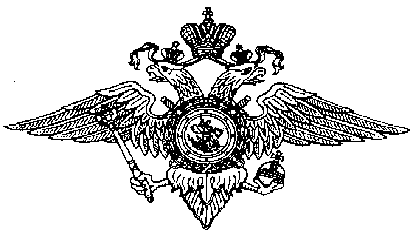 